المادة الأولى: موضوع الاتفاقية       إن موضوع الاتفاقية هو تنظيم مسابقة على أساس الامتحان المهني بمركز الامتحان بكلية الحقوق و العلوم السياسية  بجامعـة زيان عاشور بالجلفة و يخص الرتب التالية: المادة02 : آجال و شروط الانجاز  يحدد تاريخ الامتحان المهني للالتحاق بالرتب المذكورة أعلاه يومي 24/25 نوفمبر 2023إبلاغ الطرف الآخر بقائمة المترشحين الناجحين في الاختبارات الكتابية و الشفهية.المادة 03 : التأطير           يسهر على تنظيـم و إجـراء الامتحانات المهنيـة مؤطريـن من الأساتذة و الإداريين و أعوان الدعم  يحدد صفتهم و عددهم في الملحق.المادة 04 : تكلفة تنظيم الامتحان المهني        تقدر تكلفة الامتحان المهني بـ:  ثلاثة آلاف (3000) دينار عن كل مترشح مقيد اسمه في محاضر اللجنة المكلفة بالدراسة المسبقة لملفات المترشحين في الرتب المعنية ، و تدفع تكاليف تنظيم الامتحان المهني دفعة واحدة قبل الإعلان عن النتائج النهائية إلى الحساب المذكور أدناه:المادة 05 : الوسائل المسخرة      يتعهـد مركز الامتحـان بجامعـة الجلفـة بتنظيـم و سير الامتحانات المهنية إلى غاية الإعلان عن النتائج النهائية.المادة 06  : التزامات الطرف المتعاقد معه     تلزم هذه الاتفاقية الطرف المتعاقد معه بتسديد المبالغ المستحقة في الآجال المذكورة في المادة الرابعة أعلاه وفق فاتورة تقدمها جامعة زيان عاشور الجلفة تحتوي على التكاليف المالية عن كل مترشح ، مع تقديم شهادة إثبات التسديد Ordre de virement مؤشر عليه من طرف مصالح الخزينة العمومية.  المادة 07 : التوطين    يصرح الطرفان بموطنهما القانوني كالآتي:جامعـة زيان عاشور حي 05 جويلية طريـق المجبارة الجلفة.................................................................المادة 08 : فسخ العقد      يحـق لكل طـرف فسخ الاتفاقيـة إذا لاحـظ أن الطـرف الآخـر قد أخل بالتزاماته و لم يتخذ الإجـراءات اللازمـة لتـدارك ذلك في مـدة أقصـاها 15 يومـا بعـد الاعتذار الكتابي الموجه إليه.المادة 09 : تسوية النزاعات   تتـم تسويـة أي نـزاع بيــن الطرفيـن بالتراضي، فإذا استحالت التسوية تحال القضية إلى المحكمـة المختصـة إقليمـيا للنظـر و الفصل فيـها.المادة 10: بداية سريان الاتفاقية    يسري مفعول هذه الاتفاقية ابتداء من تاريخ إمضائها من قبل الطرفين.                                                                               حرر بالجلفة في:...........................مدير جامعة زيان عاشور الجلفة                                                          مدير ............................... الجمهورية الجزائرية الديمقراطية الشعبيةــــــــــــــــــــــــــــــــــــــــــــــــــــــــــــــــــــــــــــــــــــــــــــــوزارة التعليم العالي والبحث العلمي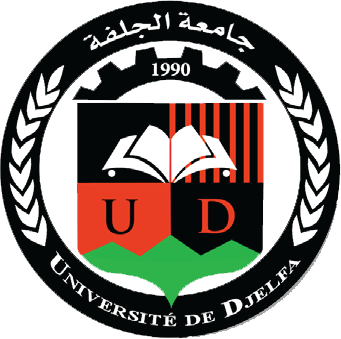 جامعـة زيان عاشور الجلفـة                                                                                         ............................................  رقم:                 / أ ع/2023	              تتضمن تنظيم مسابقة على أساس الامتحان المهنيما بين: جامعة زيان عاشـور بالجلفة ممثلة في شخص مدير الجامعة السيد: عيلام الحاجالكائن مقرها بحي 05 جويلية طريق المجبارة الجلفةمن جهةو: .................................................  ممثلة في شخص مديرها  السيــد :...........................................الكائن مقرها ..........................................من جهة أخرىتم الاتفاق على ما يلي:الرتبــــــــــةعدد المترشحين